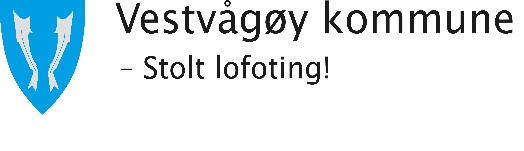 Klage vedrørende fastsatt eiendomsskattetakst kan fremmes hvert år i forbindelse med at skattelister og fritakslister legges ut til offentlig ettersyn dersom det ikke er klaget på samme grunnlag tidligere år, jmfr eiendomsskatteloven § 19 første ledd. Klagefristen er 6 uker etter at skattelisten er lagt ut.  Klager/eier vil få tilsendt vedtaket/avgjørelsen når saken er ferdig behandlet. Det gjøres oppmerksom på at utfallet av klagen kan ende i klagers favør/disfavør/uendret. Klagen sendes: Vestvågøy kommune Postboks 203 8376 LeknesEller på e-post: postmottak@vestvagoy.kommune.noEiers navn: Eiers adr: Telefon: Postnr: Poststed: Mobiltlf: Påklagde eiendom ndom Adresse: Gnr: Bnr:   Fnr:   Snr:      Klagen gjelder ☐ Bolig                     ☐ Fritidseiendom              ☐Næring                   ☐ Landbruk  Begrunnelse for klagen Sted Dato Underskrift 